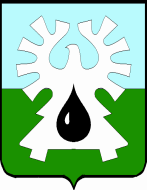 ГОРОДСКОЙ ОКРУГ УРАЙХАНТЫ-МАНСИЙСКОГО АВТОНОМНОГО ОКРУГА - ЮГРЫПРЕДСЕДАТЕЛЬ ДУМЫ ГОРОДА УРАЙПОСТАНОВЛЕНИЕ от 02 августа 2021 года                                                                                    № 8О внесении изменений в порядок и размер выплаты единовременного денежного поощрения муниципальной управленческой команды городского округа Урай в 2021 годуНа основании статьи 26 Федерального закона от 02.03.2007 №25-ФЗ «О муниципальной службе в Российской Федерации», постановления Правительства Ханты-Мансийского автономного округа – Югры от 02.07.2021 №240-п «О распределении дотаций бюджетам муниципальных районов и городских округов Ханты-Мансийского автономного округа – Югры для поощрения достижения наилучших значений показателей деятельности органов местного самоуправления муниципальных районов и городских округов Ханты-Мансийского автономного округа – Югры, стимулирования роста налогового потенциала и качества планирования доходов в городских округах и муниципальных районах Ханты-Мансийского автономного округа – Югры», постановления администрации города Урай 05.03.2009 №447 «Об установлении видов и порядка применения поощрений и награждений муниципальных служащих города Урай», постановления администрации города Урай от 29.12.2009 №4337 «Об оплате труда и социальной защищенности лиц, занимающих должности, не отнесенные к должностям муниципальной службы, и осуществляющих техническое обеспечение деятельности органов местного самоуправления города Урай», постановления администрации города Урай от 27.07.2021 №1872 «Об утверждении Порядка и размера выплаты единовременного денежного поощрения муниципальной управленческой команды городского округа Урай в 2021 году», постановляю:Внести в  Порядок и размер выплаты единовременного денежного поощрения муниципальной управленческой команды городского округа Урай в 2021 году, утверждённый постановлением председателя Думы города Урай от 30.07.2021 № 7 следующее изменение:1) пункты 2 и 3 изложить в новой редакции:«2. Для целей настоящего Порядка под муниципальной управленческой командой понимаются лица, занимающие муниципальные должности, должности муниципальной службы, работники органов местного самоуправления, не являющиеся муниципальными служащими, состоящие в списочном составе на 23 июля 2021 года.Единовременное денежное поощрение выплачивается по основному месту работы и основной занимаемой должности в соответствии со штатным расписанием в размере, определенном пунктом 3 Порядка, пропорционально занимаемой ставки.Единовременная выплата не выплачивается:1) работникам, находящимся в отпуске по уходу за ребенком и в отпуске по беременности и родам;2) работникам, с которыми заключены срочные трудовые договоры на время выполнения временных (до двух месяцев) работ; 3) работникам, направленным органами службы занятости населения на работы временного характера и общественные работы, с которыми заключены срочные трудовые договоры.3. Единовременное денежное поощрение устанавливается в размере 10900 (десять тысяч девятьсот) рублей.».Постановление разместить на официальном сайте органов местного самоуправления города Урай в информационно-телекоммуникационной сети «Интернет».Контроль за выполнением постановления возложить на руководителя аппарата Думы города Урай.Председатель Думы города Урай                                       Г.П. Александрова